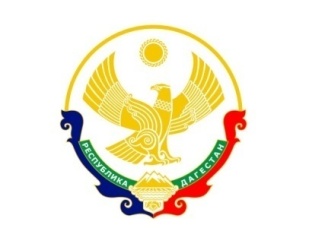 МУНИЦИПАЛЬНОЕ ОБРАЗОВАНИЕСЕЛЬСКОГО ПОСЕЛЕНИЯ«СЕЛЬСОВЕТ УЗДАЛРОСИНСКИЙ»Хунзахского района Республики Дагестан368262, село Уздалросо	Хунзахского района РД      				       тел. 8 988 2260333
Постановление № 24«30» декабря 2020г «Об утверждении Порядка предоставления помещенийдля проведения встреч депутатов с избирателями и определенияспециально отведенных мест, перечня помещений для проведениявстреч депутатов с избирателями на территории муниципальногообразования сельского поселения «сельсовет Уздалросинский»В соответствии со статьей 40 Федерального закона «Об общих принципах организации местного самоуправления в Российской Федерации» от 06 октября 2003 г. N 131-ФЗ, Федеральным законом «О внесении изменений в отдельные законодательные акты в части совершенствования законодательства о публичных мероприятиях» от 07 июня 2017 г. N 107-ФЗ, Администрация МО СП «сельсовет Уздалросинский»                                                            ПОСТАНОВЛЯЕТ:1. Утвердить:1.1. Порядок предоставления помещений для проведения встреч депутатов с избирателями на территории муниципального образования сельского поселения ««сельсовет Уздалросинский» согласно приложению N 1.1.2. Перечень помещений для проведения встреч депутатов с избирателями на территории муниципального образования сельского поселения «сельсовет Уздалросинский» согласно приложению N 2.2. Определить специально отведенные места для проведения встреч депутатов с избирателями на территории муниципального образования сельского поселения «сельсовет Уздалросинский» согласно приложению N 3.3. Опубликовать настоящее постановление и разместить на официальном сайте. 4. Контроль за исполнением настоящего постановления оставляю за собой.          Глава МО СП «сельсовет Уздалросинский»        		             Исаев О.МПриложение N 1
к постановлению Администрации МО СП «сельсовет Уздалросинский» № 24 от «30»  ДЕКАБРЯ 2020г.
Порядок предоставления помещений для проведения встреч депутатов с избирателями	1. Настоящий Порядок предоставления помещений для проведения встреч депутатов с избирателями на территории муниципального образования сельского поселения «ХХХ» (далее - Порядок) разработан в соответствии с Федеральным законом от 06 октября 2003 г. N 131-ФЗ «Об общих принципах организации местного самоуправления в Российской Федерации», Федеральным законом от 07 июня 2017 г. N 107-ФЗ «О внесении изменений в отдельные законодательные акты Российской Федерации в части совершенствования законодательства о публичных мероприятиях», и регулирует порядок предоставления помещений для проведения встреч депутатов с избирателями на территории избирательных округов МО СП «сельсовет Уздалросинский» для осуществления депутатской деятельности. 	2. Встречи депутата с избирателями в форме публичного мероприятия проводятся в соответствии с законодательством Российской Федерации о собраниях, митингах, демонстрациях, шествиях и пикетированиях.	3. Нежилое помещение для встреч депутата с избирателями (далее - помещение) предоставляется на территории избирательного округа безвозмездно на основании письменного заявления депутата по форме, согласно приложению к настоящему Порядку.
	Письменное заявление депутата направляется в Администрацию МО СП «сельсовет Уздалросинский» (далее – Администрацию) не позднее, чем за 10 дней до даты проведения встречи.3.1. Заявление подается депутатом лично с документом, подтверждающим статус депутата.3.2. При подаче заявления через доверенное лицо, уполномоченного представителя депутата, к заявлению прикладываются копия документа, подтверждающего статус депутата, а также документы, подтверждающие основания представления интересов депутата.3.3. Дата и время проведения встречи должны планироваться депутатами исходя из графика работы организации, учреждения, в котором находится помещение для проведения встреч.4. Администрация в течение трех рабочих дней со дня поступления заявления о предоставлении помещения письменно уведомляет депутата о результатах рассмотрения заявления.5. Нормы предельной наполняемости в помещениях для проведения встреч депутатов с избирателями: - в помещениях, оборудованных стационарными зрительскими местами, не более чем количество установленных мест;- в помещениях, не оборудованных стационарными зрительскими местами, не менее 1 квадратного метра на человека.6. Депутат обеспечивает сохранность помещения и имущества, находящегося в нем.Глава МО СП «сельсовет Уздалросинский»		              					Исаев О.МПриложение №1Приложение №2к Порядку предоставления помещений для проведения встреч депутатов с избирателями на территории
ПЕРЕЧЕНЬ помещений для проведения встреч депутатов с избирателями на территории муниципального образования Приложение №3к Порядку предоставления помещений для проведения встреч депутатов с избирателями на территории
МО СП «сельсовет Уздалросинский»ПЕРЕЧЕНЬ специально отведенных мест для проведения встреч депутатов с избирателями на территории муниципального образования сельского поселения «сельсовет Уздалросинский»


1. Площадка для отдыха по адресу: Республика Дагестан, Хунзахский район, с. Уздалросо ул. Гамзата Алиева д.28ФормаФормаФормаФормаФормаФормаФормаФормаФормаФормаФормаФормаФормаФормаВ Администрацию МО СП «сельсовет Уздалросинский»В Администрацию МО СП «сельсовет Уздалросинский»В Администрацию МО СП «сельсовет Уздалросинский»В Администрацию МО СП «сельсовет Уздалросинский»В Администрацию МО СП «сельсовет Уздалросинский»В Администрацию МО СП «сельсовет Уздалросинский»В Администрацию МО СП «сельсовет Уздалросинский»(наименование администрации), собственника помещения(наименование администрации), собственника помещения(наименование администрации), собственника помещения(наименование администрации), собственника помещения(наименование администрации), собственника помещения(наименование администрации), собственника помещения(наименование администрации), собственника помещенияот(Ф.И.О. депутата)(Ф.И.О. депутата)(Ф.И.О. депутата)(Ф.И.О. депутата)(Ф.И.О. депутата)(Ф.И.О. депутата)ЗАЯВЛЕНИЕ
о предоставлении помещения для проведения встреч депутата
с избирателями

В соответствии пунктом 5.3 статьи 40 Федерального закона от 06.10.2003 N 131-ФЗ "Об общих принципах организации местного самоуправления в Российской Федерации" прошу предоставить помещение по адресу:ЗАЯВЛЕНИЕ
о предоставлении помещения для проведения встреч депутата
с избирателями

В соответствии пунктом 5.3 статьи 40 Федерального закона от 06.10.2003 N 131-ФЗ "Об общих принципах организации местного самоуправления в Российской Федерации" прошу предоставить помещение по адресу:ЗАЯВЛЕНИЕ
о предоставлении помещения для проведения встреч депутата
с избирателями

В соответствии пунктом 5.3 статьи 40 Федерального закона от 06.10.2003 N 131-ФЗ "Об общих принципах организации местного самоуправления в Российской Федерации" прошу предоставить помещение по адресу:ЗАЯВЛЕНИЕ
о предоставлении помещения для проведения встреч депутата
с избирателями

В соответствии пунктом 5.3 статьи 40 Федерального закона от 06.10.2003 N 131-ФЗ "Об общих принципах организации местного самоуправления в Российской Федерации" прошу предоставить помещение по адресу:ЗАЯВЛЕНИЕ
о предоставлении помещения для проведения встреч депутата
с избирателями

В соответствии пунктом 5.3 статьи 40 Федерального закона от 06.10.2003 N 131-ФЗ "Об общих принципах организации местного самоуправления в Российской Федерации" прошу предоставить помещение по адресу:ЗАЯВЛЕНИЕ
о предоставлении помещения для проведения встреч депутата
с избирателями

В соответствии пунктом 5.3 статьи 40 Федерального закона от 06.10.2003 N 131-ФЗ "Об общих принципах организации местного самоуправления в Российской Федерации" прошу предоставить помещение по адресу:ЗАЯВЛЕНИЕ
о предоставлении помещения для проведения встреч депутата
с избирателями

В соответствии пунктом 5.3 статьи 40 Федерального закона от 06.10.2003 N 131-ФЗ "Об общих принципах организации местного самоуправления в Российской Федерации" прошу предоставить помещение по адресу:ЗАЯВЛЕНИЕ
о предоставлении помещения для проведения встреч депутата
с избирателями

В соответствии пунктом 5.3 статьи 40 Федерального закона от 06.10.2003 N 131-ФЗ "Об общих принципах организации местного самоуправления в Российской Федерации" прошу предоставить помещение по адресу:ЗАЯВЛЕНИЕ
о предоставлении помещения для проведения встреч депутата
с избирателями

В соответствии пунктом 5.3 статьи 40 Федерального закона от 06.10.2003 N 131-ФЗ "Об общих принципах организации местного самоуправления в Российской Федерации" прошу предоставить помещение по адресу:ЗАЯВЛЕНИЕ
о предоставлении помещения для проведения встреч депутата
с избирателями

В соответствии пунктом 5.3 статьи 40 Федерального закона от 06.10.2003 N 131-ФЗ "Об общих принципах организации местного самоуправления в Российской Федерации" прошу предоставить помещение по адресу:ЗАЯВЛЕНИЕ
о предоставлении помещения для проведения встреч депутата
с избирателями

В соответствии пунктом 5.3 статьи 40 Федерального закона от 06.10.2003 N 131-ФЗ "Об общих принципах организации местного самоуправления в Российской Федерации" прошу предоставить помещение по адресу:ЗАЯВЛЕНИЕ
о предоставлении помещения для проведения встреч депутата
с избирателями

В соответствии пунктом 5.3 статьи 40 Федерального закона от 06.10.2003 N 131-ФЗ "Об общих принципах организации местного самоуправления в Российской Федерации" прошу предоставить помещение по адресу:ЗАЯВЛЕНИЕ
о предоставлении помещения для проведения встреч депутата
с избирателями

В соответствии пунктом 5.3 статьи 40 Федерального закона от 06.10.2003 N 131-ФЗ "Об общих принципах организации местного самоуправления в Российской Федерации" прошу предоставить помещение по адресу:ЗАЯВЛЕНИЕ
о предоставлении помещения для проведения встреч депутата
с избирателями

В соответствии пунктом 5.3 статьи 40 Федерального закона от 06.10.2003 N 131-ФЗ "Об общих принципах организации местного самоуправления в Российской Федерации" прошу предоставить помещение по адресу:для проведения встречи с избирателями, которая планируетсядля проведения встречи с избирателями, которая планируетсядля проведения встречи с избирателями, которая планируетсядля проведения встречи с избирателями, которая планируетсядля проведения встречи с избирателями, которая планируетсядля проведения встречи с избирателями, которая планируетсядля проведения встречи с избирателями, которая планируетсядля проведения встречи с избирателями, которая планируетсядля проведения встречи с избирателями, которая планируетсядля проведения встречи с избирателями, которая планируетсядля проведения встречи с избирателями, которая планируетсядля проведения встречи с избирателями, которая планируетсядля проведения встречи с избирателями, которая планируетсядля проведения встречи с избирателями, которая планируется"____" _____________ 20___ года в"____" _____________ 20___ года в"____" _____________ 20___ года в"____" _____________ 20___ года в"____" _____________ 20___ года в"____" _____________ 20___ года в,(время начала проведения встречи)(время начала проведения встречи)(время начала проведения встречи)(время начала проведения встречи)(время начала проведения встречи)(время начала проведения встречи)(время начала проведения встречи)продолжительностьюпродолжительностью(продолжительность встречи)(продолжительность встречи)(продолжительность встречи)(продолжительность встречи)(продолжительность встречи)(продолжительность встречи)(продолжительность встречи)(продолжительность встречи)Примерное число участников:Примерное число участников:Примерное число участников:Примерное число участников:Ответственный за проведение встречиОтветственный за проведение встречиОтветственный за проведение встречиОтветственный за проведение встречиОтветственный за проведение встречиОтветственный за проведение встречиОтветственный за проведение встречиОтветственный за проведение встречиОтветственный за проведение встречи,(Ф.И.О., статус)(Ф.И.О., статус)(Ф.И.О., статус)(Ф.И.О., статус)(Ф.И.О., статус)(Ф.И.О., статус)(Ф.И.О., статус)(Ф.И.О., статус)(Ф.И.О., статус)(Ф.И.О., статус)(Ф.И.О., статус)(Ф.И.О., статус)(Ф.И.О., статус)Контактный телефонКонтактный телефонКонтактный телефон.Дата подачи заявки: "____" ____________ 20___ г.Дата подачи заявки: "____" ____________ 20___ г.Дата подачи заявки: "____" ____________ 20___ г.Дата подачи заявки: "____" ____________ 20___ г.Дата подачи заявки: "____" ____________ 20___ г.Дата подачи заявки: "____" ____________ 20___ г.Дата подачи заявки: "____" ____________ 20___ г.Дата подачи заявки: "____" ____________ 20___ г.Дата подачи заявки: "____" ____________ 20___ г.Дата подачи заявки: "____" ____________ 20___ г.Дата подачи заявки: "____" ____________ 20___ г.Дата подачи заявки: "____" ____________ 20___ г.Дата подачи заявки: "____" ____________ 20___ г.Дата подачи заявки: "____" ____________ 20___ г.Депутат(подпись)(подпись)(подпись)(подпись)(расшифровка подписи)(расшифровка подписи)(расшифровка подписи)(расшифровка подписи)N п/пПеречень помещений (мест) Адрес места нахождения помещения1231. Здание администрации МО СП «сельсовет Уздалросинский»Хунзахского районас. Уздалросо, Хунзахский район, Республика Дагестан 